Stand: 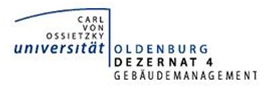 Arbeitsbereich:1. ANWENDUNGSBEREICH2. GEFAHREN FÜR MENSCH UND UMWELT3. SCHUTZMASSNAHMEN UND VERHALTENSREGELN4. VERHALTEN BEI STÖRUNGEN / GEFAHRENFALL5. ERSTE HILFEVerantwortlicher für den Arbeitsbereich:	Datum:  		__________________________		Unterschrift des Dezernenten